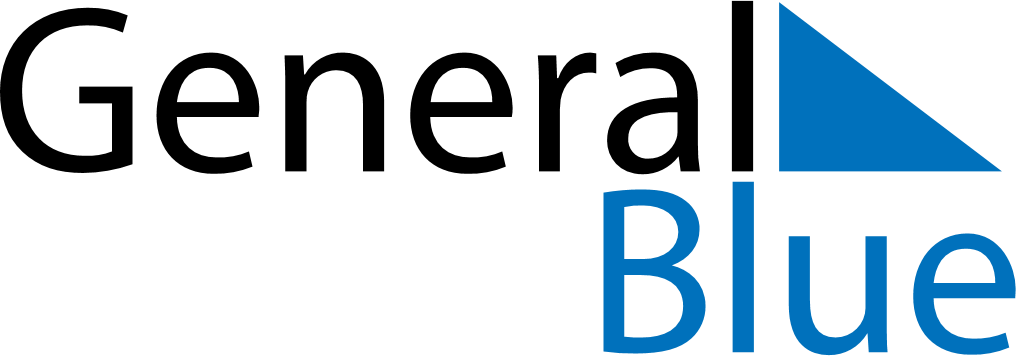 September 2024September 2024September 2024September 2024September 2024September 2024Arnac-la-Poste, FranceArnac-la-Poste, FranceArnac-la-Poste, FranceArnac-la-Poste, FranceArnac-la-Poste, FranceArnac-la-Poste, FranceSunday Monday Tuesday Wednesday Thursday Friday Saturday 1 2 3 4 5 6 7 Sunrise: 7:15 AM Sunset: 8:33 PM Daylight: 13 hours and 18 minutes. Sunrise: 7:16 AM Sunset: 8:32 PM Daylight: 13 hours and 15 minutes. Sunrise: 7:17 AM Sunset: 8:30 PM Daylight: 13 hours and 12 minutes. Sunrise: 7:18 AM Sunset: 8:28 PM Daylight: 13 hours and 9 minutes. Sunrise: 7:20 AM Sunset: 8:26 PM Daylight: 13 hours and 6 minutes. Sunrise: 7:21 AM Sunset: 8:24 PM Daylight: 13 hours and 3 minutes. Sunrise: 7:22 AM Sunset: 8:22 PM Daylight: 12 hours and 59 minutes. 8 9 10 11 12 13 14 Sunrise: 7:23 AM Sunset: 8:20 PM Daylight: 12 hours and 56 minutes. Sunrise: 7:25 AM Sunset: 8:18 PM Daylight: 12 hours and 53 minutes. Sunrise: 7:26 AM Sunset: 8:16 PM Daylight: 12 hours and 50 minutes. Sunrise: 7:27 AM Sunset: 8:14 PM Daylight: 12 hours and 47 minutes. Sunrise: 7:28 AM Sunset: 8:12 PM Daylight: 12 hours and 43 minutes. Sunrise: 7:30 AM Sunset: 8:10 PM Daylight: 12 hours and 40 minutes. Sunrise: 7:31 AM Sunset: 8:08 PM Daylight: 12 hours and 37 minutes. 15 16 17 18 19 20 21 Sunrise: 7:32 AM Sunset: 8:06 PM Daylight: 12 hours and 34 minutes. Sunrise: 7:33 AM Sunset: 8:04 PM Daylight: 12 hours and 30 minutes. Sunrise: 7:35 AM Sunset: 8:02 PM Daylight: 12 hours and 27 minutes. Sunrise: 7:36 AM Sunset: 8:00 PM Daylight: 12 hours and 24 minutes. Sunrise: 7:37 AM Sunset: 7:58 PM Daylight: 12 hours and 21 minutes. Sunrise: 7:39 AM Sunset: 7:56 PM Daylight: 12 hours and 17 minutes. Sunrise: 7:40 AM Sunset: 7:54 PM Daylight: 12 hours and 14 minutes. 22 23 24 25 26 27 28 Sunrise: 7:41 AM Sunset: 7:52 PM Daylight: 12 hours and 11 minutes. Sunrise: 7:42 AM Sunset: 7:50 PM Daylight: 12 hours and 8 minutes. Sunrise: 7:44 AM Sunset: 7:48 PM Daylight: 12 hours and 4 minutes. Sunrise: 7:45 AM Sunset: 7:46 PM Daylight: 12 hours and 1 minute. Sunrise: 7:46 AM Sunset: 7:45 PM Daylight: 11 hours and 58 minutes. Sunrise: 7:47 AM Sunset: 7:43 PM Daylight: 11 hours and 55 minutes. Sunrise: 7:49 AM Sunset: 7:41 PM Daylight: 11 hours and 51 minutes. 29 30 Sunrise: 7:50 AM Sunset: 7:39 PM Daylight: 11 hours and 48 minutes. Sunrise: 7:51 AM Sunset: 7:37 PM Daylight: 11 hours and 45 minutes. 